           АКЦИОНЕРНОЕ  ОБЩЕСТВО              «УТЯШЕВОАГРОПРОМСНАБ»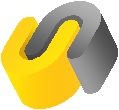 ПРАЙС-ЛИСТна инертные материалы  с 09.12.2019 г.Все цены указаны с НДСРеализуем щебень и песок в МКР. Стоимость затаривания:  МКР (1 тн.) – 820 рублей с учетом стоимости МКР,                                            МКР (50 кг.) – 100 рублей с учетом стоимости мешка ППР.625061, Тюменская область, Тюменский район, п.Утяшево, база «Утяшевоагропромснаб», стр. 1 (3452) 562-002  отдел доставки и отгрузки  (3452) 562-600 отдел продажwww.uaps72.ruНаименованиеФракция/ Модуль крупностиФракция/ Модуль крупностиПрочностьНасыпная плотность(тн/м3)Насыпная плотность(тн/м3)Цена за 1 тн. в рубляхЦена за 1 тн. в рубляхСпецпредложение!!!!!! Цена от 50 тоннСпецпредложение!!!!!! Цена от 50 тоннСпецпредложение!!!!!! Цена от 50 тоннСпецпредложение!!!!!! Цена от 50 тоннСпецпредложение!!!!!! Цена от 50 тоннСпецпредложение!!!!!! Цена от 50 тоннСпецпредложение!!!!!! Цена от 50 тоннКарьер г. Богданович (известняк) КСМКарьер г. Богданович (известняк) КСМКарьер г. Богданович (известняк) КСМКарьер г. Богданович (известняк) КСМКарьер г. Богданович (известняк) КСМКарьер г. Богданович (известняк) КСМКарьер г. Богданович (известняк) КСМЩебень кубовидный5-201200120012001,461,461 090Щебень20-408008008001,431,43910Щебень40-708008008001,461,46940Цена от 1 тонныЦена от 1 тонныЦена от 1 тонныЦена от 1 тонныЦена от 1 тонныЦена от 1 тонныЦена от 1 тонныКарьер г. Богданович (известняк)  КСМКарьер г. Богданович (известняк)  КСМКарьер г. Богданович (известняк)  КСМКарьер г. Богданович (известняк)  КСМКарьер г. Богданович (известняк)  КСМКарьер г. Богданович (известняк)  КСМКарьер г. Богданович (известняк)  КСМЩебень кубовидный5-205-2012001,461,461 1201 120Щебень20-4020-408001,431,431 0651 065Щебень 40-7040-708001,461,461 0951 095Щебень (отсев)0-50-58001,61,61 1501 150Щебень (ЩПС)0-400-408001,631,63Нет в наличииНет в наличииЩебень (ЩПС)0-800-808001,631,63Нет в наличииНет в наличииСинарский карьер (гранит)Синарский карьер (гранит)Синарский карьер (гранит)Синарский карьер (гранит)Синарский карьер (гранит)Синарский карьер (гранит)Синарский карьер (гранит)Щебень 20-4020-4012001,281,281 2601 260Щебень40-7040-7012001,391,391 2601 260Режевской карьер (гранит)Режевской карьер (гранит)Режевской карьер (гранит)Режевской карьер (гранит)Режевской карьер (гранит)Режевской карьер (гранит)Режевской карьер (гранит)Щебень 5-205-2010001,371,371 2501 250Щебень бутовый70-15070-15010001,51,51 2751 275ПесокПесокПесокПесокПесокПесокПесокМахневский крупнозернистый 2,862,861,51,52 5052 505Нейва крупнозернистый3,03,01,521,521 5001 500Юшалинский крупнозернистый2,52,51,51,51 3001 300Никольский среднезернистый2,32,31,411,411 3001 300Намывной (оз.Андреевское)0,7-1,20,7-1,21,51,5495495Карьерный (лесной)0,7-1,00,7-1,01,571,57495495Карьерный (лесной)С доставкой в черте города от 30 тн.С доставкой в черте города от 30 тн.С доставкой в черте города от 30 тн.С доставкой в черте города от 30 тн.С доставкой в черте города от 30 тн.370370Намывной (оз.Андреевское)С доставкой в черте города от 30 тн.С доставкой в черте города от 30 тн.С доставкой в черте города от 30 тн.С доставкой в черте города от 30 тн.С доставкой в черте города от 30 тн.415415